ANNEXE 2 : Organigramme du DAETB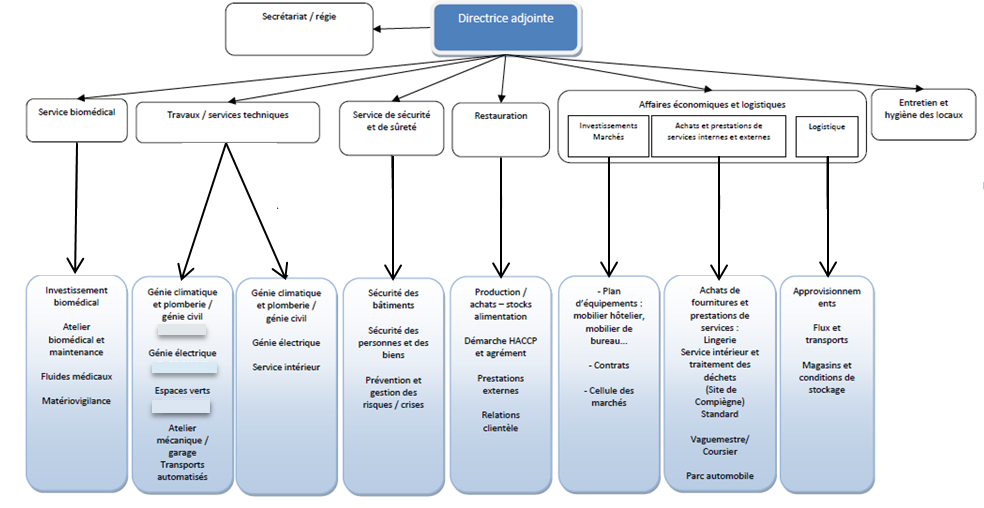 